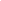 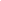 Session TitleSession Description – to be used in the program (75 words max)Please List 2-3 Presentation ObjectivesBy the end of the session, participants will be able to…By the end of the session, participants will be able to…Please List 2-3 Presentation Objectives1.Please List 2-3 Presentation Objectives2.Please List 2-3 Presentation Objectives3.Presenter Name(s), Title(s), & Organization(s)Presenter Email(s)Presenter Telephone Number(s)Presenter Bio(s) (30 words max per presenter)Additional Information? (optional)